Уважаемые родители, ребята, бабушки, дедушки!Поздравляю Вас с Новым 2012 годом!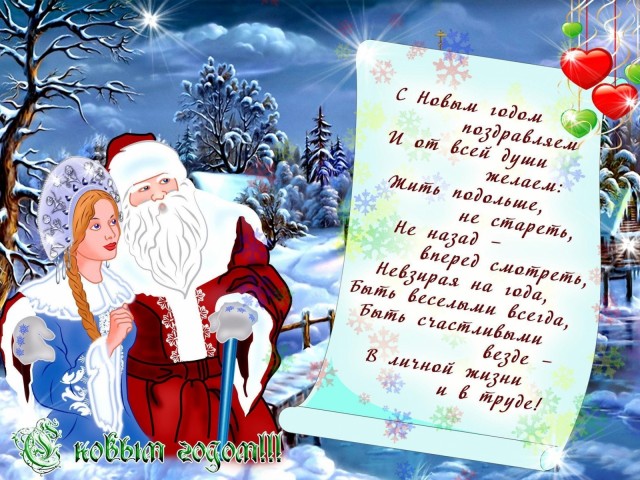 Классный руководитель С.М.Акимова.